ТЕОРЕТИЧЕСКИЕ ОСНОВЫ ЭЛЕКТРОТЕХНИКИ. ЭЛЕКТРИЧЕСКИЕ ЦЕПИ.Учебное пособиеЭлектрические цепи синусоидального токаРабочая программаОпределение и основные величины, характеризующие синусои- дальные ЭДС, токи, напряжения. Получение синусоидальной ЭДС. Достоинства переменного тока перед постоянным. Дейст- вующее и среднее значения. Коэффициенты и формы.Закон электромагнитной индукции. Самоиндукция и взаимоин- дукция. Индуктивность и взаимная индуктивность, коэффициент связи и принципы их расчета.Понятие об электрической емкости.Параметры схем замещения цепей переменного тока. Активные и реактивные сопротивления.Применение векторов для сложения и вычитания синусоидаль- ных величин.Соотношение между мгновенными значениями напряжения и то- ка для участков цепи, содержащих только активное сопротивле- ние, только индуктивность, только емкость. Соотношения между действующими значениями в тех же случаях.Те же соотношения в случае последовательного соединения R, Lи C. Треугольники напряжения и сопротивления.Правило расчета полного сопротивления цепи при последова- тельном соединении произвольного числа активных и реактивных сопротивлений.Треугольники токов и проводимость. Правило вычисления пол- ной проводимости при параллельном соединении ветвей.Различные варианты применения векторных диаграмм для гра- фического метода определения величин, для составления расчет- ных уравнений, для иллюстрации и проверки результатов расче- та.Мгновенная, активная, реактивная и полная мощность. Треуголь- ник мощности.Коэффициент мощности и его влияние на КПД систем электро- снабжения. Способы увеличения коэффициента мощности.Применение комплексных чисел в теории цепей. Правила преоб- разования форм записи и алгебраических операций над ком- плексными числами.Законы Ома и Кирхгофа в символической форме. Комплексы полного сопротивления и полной проводимости. Преобразование двухполюсников и трехполюсников в символической форме.Распространение всех видов расчета цепей постоянного тока на цепи переменного тока.Расчет цепей с индуктивными связями. Уравнение Кирхгофа для мгновенных значений и для действующих – в комплексной фор- ме. Индуктивно связанные цепи при параллельном и последова- тельном соединении. Трансформатор без ферромагнитного сер- дечника. Замена индуктивно связанных цепей эквивалентными, без индуктивных связей.Резонанс напряжений. Резонанс токов. Резонансное явление в сложных цепях. Частотные характеристики и их зависимость от добротности.Круговые диаграммы электрических цепей. Выражения ком- плексных токов и напряжений в виде уравнений дуги окружно- сти. Правила построения круговых диаграмм и определение их с помощью различных величин в случаях: последовательное со- единение, параллельное соединение, активный двухполюсник.Общие положенияЭлектромагнитные процессы в цепях переменного тока значительно сложнее и разнообразнее, чем в цепях постоянного тока. Более сложен и их расчет. Описание электромагнитных процессов в цепях переменного тока и методов их расчета свя- зано с применением новых понятий и определений, с введением новых величин, характеризующих переменный ток, с примене- нием другого математического аппарата. Все это отражено в п.1– 5 рабочей программы.Особую роль в цепях переменного тока играет явление элек- тромагнитной индукции и его частные случаи – самоиндукция. С этими явлениями связаны такие параметры цепей переменного тока как индуктивность L и взаимная индуктивность M. В цепях постоян- ного тока L и M не влияют на силу тока в установившемся режиме. В цепях же переменного тока эти параметры обуславливают сопро- тивление, называемое реактивным и зависящее от величины L, M и частоты тока f.Конденсатор в цепи постоянного тока в установившемся ре- жиме представляет собой разомкнутый участок цепи. В цепи пере-менного тока происходит непрерывное изменение заряда на обклад- ках конденсатора, требующее движение зарядов в присоединенных к обкладкам проводниках. В результате конденсатор оказывается эле- ментом, проводящим переменный ток. Способность конденсатора проводить ток характеризуется сопротивлением, так называемым ре- активным и зависящим от емкости C и частоты f.Сложение и вычитание синусоидальных величин, которое не- обходимо осуществить в связи с применением законов Кирхгофа в цепях переменного тока, очень просто и наглядно выполняется с помощью векторов. Из применения векторов в теории цепей пере- менного тока логически вытекает символический метод расчета, где вектор тока, напряжения и ЭДС, а также сопротивления и проводи- мости записывается с помощью комплексных чисел. Запись этих ве- личин с помощью комплексных чисел позволяет все методы расчета цепей постоянного тока, правила их преобразования распространить на цепи синусоидального тока. Применение векторов в цепях пере- менного тока предусмотрено п.5 рабочей программы.После проработки указанного материала можно переходить к изучению соотношений между напряжением и током в отдельных элементах цепи: R, L, C. При этом обратить внимание на вывод со- отношений для мгновенных, амплитудных и действующих значений. Для понимания последующего материала и безошибочного расчета цепей переменного тока необходимо твердо запомнить, что в актив- ном сопротивлении ток совпадает по фазе с напряжением, в индук- тивном отстает от напряжения на четверть периода, в емкостном – на четверть периода опережает его. При изображении напряжения итока в виде векторов в первом случае угол между этими векторами будет равен нулю, а во втором и третьем случаях составляет ±π/2 со- ответственно.     Выражения     мгновенных     значений     тока    приU  Um sint ,  графики  и  векторные  диаграммы,  а   также законОма для отдельных элементов приведены в таблице 2.1.В цепях с последовательным соединением R и L, R и C или R, L и C используются понятия активной и реактивной составляющей напряжения. Активная составляющая совпадает по фазе с током. Ре- активная – опережает ток или отстает от него на ±π/2. Соотношения между векторами общего напряжения цепи и его составляющих та- кие же, как между гипотенузой и катетами в прямоугольном тре- угольнике. Треугольникам напряжения соответствуют подобные им треугольники сопротивления. Соотношения, вытекающие из тре- угольников напряжения и сопротивления, широко применяются при расчете цепей синусоидального тока, содержащих только последова- тельно или только параллельно соединенные участки.Из векторной диаграммы для цепи с последовательным соеди- нением любого числа элементов следует правило, по которому ак- тивные сопротивления складываются арифметически, а реактивные– алгебраически. Полное сопротивление всей цепи вычисляется как гипотенуза треугольника, катетами которого являются суммарные активное и реактивное сопротивления.Методика расчета цепей с параллельным соединением основа- на на разложении векторов тока на активную и реактивную состав- ляющие. В результате получаются треугольник тока и вытекающийиз него треугольник проводимостей. Из этих треугольников следуют необходимые для расчета соотношения.При расчете цепей со смешанным соединением целесообразно применять символический метод, при котором заданное напряжение и сопротивления (или проводимости) ветвей записываются в виде комплексных чисел. Для расчета сложных цепей с несколькими ис- точниками ЭДС практически применяется только символический метод. В результате расчета вычисляются комплексы токов и напря- жений в отдельных участках, которые содержат их величину и на- чальную фазу.Для успешного применения символического метода расчета цепей необходимо надежно усвоить правила перехода от алгебраи- ческой формы записи комплексных чисел к показательной и обрат- но, а также правила, по которым выполняются алгебраические дей- ствия с комплексными числами. Принципы выбора конкретного ме- тода расчета в символической форме те же, что и для цепи постоян- ного тока. Процесс расчета можно существенно облегчить, а вероят- ность ошибок уменьшить, если пользоваться современной вычисли- тельной техникой: ЭВМ, ПК и даже программируемым микрокаль- кулятором (ПМК).Приступая к изучению вопросов 6–10 и 13–.15 рабочей про- граммы, нужно иметь в виду, что в большинстве современных учеб- никах по теории цепей применение векторов и комплексных чисел рассматривается одновременно.В результате проработки вопросов 11 и 12 рабочей програм- мы, необходимо уяснить смысл различных составляющих мощности(мгновенной, активной, реактивной, полной), соотношения между ними, запомнить формулы для их вычисления, а также формулу комплексной мощности. Уяснить особенности баланса мощности в цепях переменного тока, а также условия передачи максимальной мощности в приемник энергии.Особое внимание обратить на роль коэффициента мощности, в частности, на зависимость от него КПД линий электропередачи и других элементов систем электроснабжения, на способы увеличения коэффициента мощности.Изучая резонансные явления (п.17 рабочей программы), нужно понять при каких условиях они возникают, в чем они проявляются. Обратить внимание на полезные и возможные нежелательные про- явления. При расчете цепей с резонансами в ряде случаев удается обойтись минимальным числом исходных данных.Одним из наглядно изложенных способов описания свойств цепей переменного тока и методов их анализа является изображение зависимости токов, напряжений и других величин от каких-либо па- раметров в виде круговых диаграмм (п.18 рабочей программы). Этим примером, в частности, пользуются в курсе электрических ма- шин.Основные соотношенияМгновенные значения тока, напряжения, ЭДС, синусои-дально изменяющиеся с течением времени:i  Im sin t  i ;u  Um sin t  u ; e  Em sin t  e ,где Im, Um, Em – максимальное значение или амплитуда тока, напряжения, ЭДС;t  i ,t  u ,t  e – фаза (фазовый угол), тока на-пряжения, ЭДС;i ,u ,e – начальная фаза тока, напряжения, ЭДС. ω – угловая частота.Период T, угловая частота ω и частота f связаны соотно- шением  2f  2 .T	Действующее значение синусоидально изменяющихся то- ка, напряжения, ЭДС соответственно равны:I   Im   ; U  Um ;E  Em .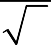 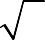 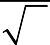 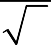 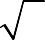 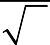 	Среднее значение синусоидально изменяющегося тока, напряжения, ЭДС за половину периода:Icp 2 Im  0.637Im ;Ucp 2 Um  0.637Um ;Ecp 2 Em  0.637Em.	Последовательное соединение элементов. Если цепь, со- стоящая из последовательно соединенных R, L, C, включена на напряжениеu  Um sint  u  ,то по ней протекает токi  Im sint  u   ,где L  1 I	 Um  	Um	;  arctg 	C .m	z		R		Действующее значение тока  будет определяться (закон Ома для действующих значений):I  U 	U	, zгдеL  xLиндуктивное сопротивление;1	 xC	Cемкостное сопротивление;L  1C x  xL  xCреактивное сопротивление;z 	– полное сопротивле-ние.	Треугольник напряжения, сопротивлений. Приложенное к цепи напряжение может быть разложено на две составляю-щиеUa  RI– активную, совпадающую по фазе с током,Up  xI–	реактивную,	опережающую	по	фазе	на 2 ,x  xL  xC   0 2 ,x  xL  xC   0или	отстающую	по	фазе	на от тока.Ua	IРисунок 2.1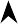 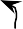 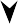 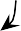 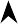 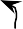 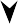 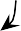 Из треугольника напряжений следует:Ua  RI  Ucos; Up  xI  Usin;U 	U2  U2 .Треугольнику напряжений соответствует треугольник со- противления.R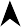 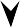 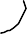 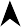 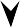 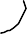 хРисунок 2.2Из треугольника сопротивлений следуют соотношения:cos  R ;sin   x ; tg   x .z	z	R	Параллельное соединение двух ветвей, в состав которых соответственно входят R1, L и R2, C. Если в цепи приложе- но напряжениеu  Um sint  u  ,то ток определяетсяi  Im sint  u   ,гдеI	 U y  U U	g g  2   bb  2 ;  arctg bL   bC  .m	m	m	m	1	2	L	C g   g		1	2 Действующее значение тока (закон Ома для действующих значений):I  Uy  U	 U	,гдеg  R1 1	z2R1R 2  x2активная проводимость первой ветви;1	1	Lb	 xLL	z2	x LR 2  x21	1	Lпервой ветви;g    R 22	z2	R 2R 2  x2активная проводимость второй ветви;2	2	Cb	 xCC	z2	xCR 2  x2реактивная (емкостная) проводимость2	2	Cвторой ветви;g  g1  g2 – активная проводимость цепи;b  bL  bC – реактивная проводимость цепи;y 	– полная проводимость цепи.	Треугольник токов, проводимостей. Ток I, проходящий в цепи, может быть разложен на две составляющие: Ia=Ug – активную, совпадающую по фазе с приложенным напряже-нием, и Iр=Ub – реактивную, отстающую от напряжения по фазе на π/2 (b=bL-bC>0) и опережающую от напряжения по фазе на π/2 (b=bL-bC<0).Ia	U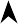 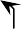 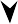 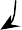 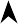 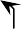 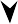 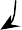 Рисунок 2.3Из треугольника тока следует:Ia  gU  Icos; Ip  bU  Isin ;I 	 yU.стейТреугольнику тока соответствует треугольник проводимо-gy	b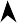 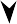 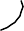 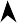 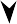 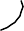 φ	bgРисунок 2.4Треугольник проводимостей дает следующие соотноше-ния:cos  g ;sin   b ; tg   b . y	y	g	Переход	от	последовательной	схемы	к	эквивалентной параллельной схеме осуществляется по формулам:g 	RR 2  x2b 	xR 2  x2 R ; z2 x ; z2y 		1 1 . zПри переходе от параллельной схемы к эквивалентной по- следовательной используют следующие формулы:R 		g g2   b2x 		b g2   b2z  g ; y2 b ; y2	1 1 . y	Активная, реактивная и полная мощности определяются по формулам:P  I2R  U  I  cos  U2g; Q  I2x  U  I  sin   U2b;S 	 U  I  I2z  U2y.Для всякой электрической цепи справедливы следующие балансы мощностей:Pи  Pn ; Qи  Qn ,где Pи, Qи – мощности источников; Pn, Qn – мощности потребителей.	При последовательном соединении нескольких сопро- тивлений (элементов) различного характера имеем:Ua   Uka   IRk ;k1	k1  Up   Ukp   Ixk ;k1	k1  U 	 I	.Сдвиг фаз между общим напряжением U и током I:  n		k   arctg k1	 .		k   k1		При параллельном соединении нескольких сопротивле- ний (элементов) различного характера имеем:Ia   Ika   Ugk ;k1	k1  Ip   Ikp   Ubk ;k1	k1  I 	 U	.Сдвиг фаз между напряжением U и током I, проходящим в неразветвленной части цепи:  n		k   arctg k1	 .		k   k1	Символический метод расчетаКомплексные числа и действия над ними. Комплекс- ное число, соответствующее точке на комплексной плоскости, может быть записано в следующих формах:алгебраической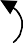 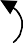 A  a1  ja2 ;тригонометрическойA  a cos  jsin  ;Рисунок 2.5показательнойA  aej .Здесьa1  a cos  ReA– вещественная часть комплексногочисла A ;a2  a sin  ImA– мнимая часть комплексного числа;j 	 ej90 – мнимая единица;a  A 	a 2sin 	a1cos–	модуль	комплексногочисла A (всегда положителен); arctg  a 2  – угол (или аргумент) комплексного числа.		1  Комплексное	числоAˆ   a   ja    a e j  называется	ком-плексно-сопряженным числуA  a  ja  aej .Сложение и вычитание комплексных чисел:A  B  a1   ja2   b1   jb2   a1   b1   ja2   b2  .Умножение:A  B  a1   ja2   b1   jb2   a1  b1   a 2   b2   ja2   b1   a1  b2   a ej  bej  a  bejДеление:A  A  Bˆ a1  ja2  a1b1  a2b2 ja 2b1  a1b2 B	B Bˆb  jb	b2  b2b2  b2 a ejbej a e b1	2	1	2	1	2jПроизведение комплексно сопряженных чисел:A  Aˆ a ja   a  ja   a2  a 2  a ej  a e j  a2 .1	2	1	2	1	2Возведение в степень:An   a   ja  n   a ej n   an ejn .Извлечение корня:	 n ae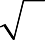  2kn	,где k– целое число.При n целом и положительном корень имеет n различных значений, соответствующих числам k=0, 1, 2…,(n-1) (много- значность извлечения корня).Представление синусоидально изменяющихся ЭДС, токов, напряжений комплексными числами.Синусоидально	изменяющееся	ЭДСe  Esint  e можно полностью охарактеризовать, задав комплексную ампли-туду ЭДСE	 E	e jeили комплексное действующее значениеЭДСE  Eeje , E  Em	2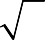 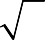 	Синусоидальный токi  Im sint  i полностью опреде-ляется комплексной амплитудой токаI	 I	e jiили его ком-плексным действующим значениемI  Ieji ,  I  Im	2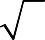 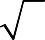 Напряжениеu  Um sint  u 	может быть полностьюопределено комплексной амплитудойU	 U   ejuили его ком-плексным действующим значениемU  Ueju  , U  Um	2	Комплексное сопротивление. Комплексная проводи- мость. Пассивный участок цепи определяется комплексным со- противлением:U ejuz   I    Ieji	U eju i  I zej  zcos  jzsin  R  jx,где U и I – комплексные действующие значения напряжения и тока участка цепи;R– активное сопротивление участка цепи;X– реактивное сопротивление участка цепи; Z– полное сопротивление участка цепи;φ– угол сдвига по фазе между напряжением и током. Величина, обратная комплексному сопротивлению, назы-вается комплексной проводимостью:1	Iejiy  U  z  Ueju      I e ju i  U yej  ycos  jysin  g  jb,где g – активная проводимость участка цепи;b – реактивная проводимость участка цепи; y – полная проводимость участка цепи.Закон Ома в комплексной форме:для пассивного участка цепи:I   Uab ;zabдля активного участка цепи:I  Uab   E .zabЗакон Кирхгофа в комплексной формеПервый закон Кирхгофа в применении к узлу электриче- ской цепи имеет вид I k  0 .k1  При записи этого уравнения комплексные токи, направ- ленные к узлу, берутся с одним знаком (+), а комплексные то-  ки, направленные от узла, со знаком (-) или наоборот.Второй закон Кирхгофа применяется к замкнутому конту- ру цепи и имеет вид I k zk   Ek  ,k1	k1  где I k zk – алгебраическая сумма комплексных падений на-k1  пряжения замкнутого контура;Ek  –	алгебраическая  сумма  комплексных ЭДС  замкну-k1  того контура.При записи этого уравненияI k zk и Ekберутся со знакомплюс, если направление токаI k и ЭДС Ekсовпадают по на-правлению обхода контура, в противном случае они берутся со знаком минус.Последовательное и параллельное соединения сопротивлений.При последовательном соединении участков цепи ком- плексное эквивалентное сопротивление равно сумме комплекс- ных сопротивлений отдельных участков:z  zk   Rk   jxk  .k1	k1	k1  При параллельном соединении ветвей цепи комплексная эквивалентная проводимость равна сумме комплексных прово- димостей ветвей:y  y k   gk   jbk  .k1	k1	k1  Комплексная мощностьS  U  ˆI  P  jQ  Sej  U  Icos  jU  Isin ,где S  U  I – полная мощность;P  ReS  Re U  Iˆ   U  Icos– активная мощность;Q  ImS  Im U  Iˆ   U  Isin – реактивная мощность.Баланс мощностей в комплексной форме имеет вид:E ˆIU ˆI  nI2 z ,k    k	k    k		k k k1		k1  гдеUk – комплексное напряжение на источнике тока (оно определя- ется расчетом цепи внешней по отношению к зажимам ис- точника тока);ˆI k – комплекс тока, сопряженный токуI k источника тока;E k k1  ˆI k – алгебраическая сумма (плюс, еслиEk и I k – совпада-ют по направлению, минус – в противоположном случае);Uk ˆI k – алгебраическая сумма (плюс, еслиUkи I k – совпадают понаправлению, минус – в противном случае);n2	– комплексная мощность потребителей.k1  Типовые примеры. Расчет электрических цепей синусоидального токаВ цепи на рис.2.6 заданы: U=300 В; f=50 Гц; R1=R3=6 Ом; R2=12 Ом; L1=25,48 мГн; L3=111,46 мГн; C1=199 мкФ; C2=353,8мкФ.		Необходимо: а) вычислить ток;б) построить топографическую векторную диаграмму;в) определить напряжение между точками в и а, д и в, з и д; г) вычислить полную, активную и реактивную мощности.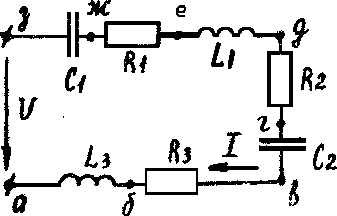 Рисунок 2.6РешениеОпределим индуктивное и емкостное сопротивления:x	 L  2fL 314  25.48 103  8Ом;L1	1	1x	 L  2fL  314 114.46 103  3531	1	106Ом;x 1  C2fC	 16 Ом;314 199.001	11	1	106x 2  C2	2fC2	 9314  353.80Ом .Находим эквивалентные активное, реактивное и полное сопротивления:Rэ  R1  R 2  R3  6  12  6  24Ом;xэ  xL  x L  xC  xC 8  35 16  9  18 Ом;1	3	1	2zэ 	 30Ом.Ток в цепи определяем по закону Ома:I  Uzэ 300  10 A.30Для построения векторной топографической диаграммы вычислим по закону Ома напряжение на всех элементах цепи:UR   I  R1  10  6  60 B;U	 I  R 2  10 12  120 B; U	 I  R3  10  6  60 B;UL  I  xL 10  8  80 B;1	1U	 I  x3	1 10  35  350 B;UC  I  xC 10 16  160 B;1	1U	 I  x2	2 10  9  90 B.Диаграмму рис.2.7 строим в следующем порядке. Откла- дываем произвольно, например горизонтально, вектор тока I, который является общим для всех элементов цепи. Векторы на- пряжения откладываем в таком порядке, в каком расположены элементы цепи на схеме, начиная с точки а и заканчивая точкой з. При этом каждый следующий вектор проводится из  точки, где заканчивается предыдущий. При таком построении осуще- ствляется сложение векторов, а следовательно, и соответст- вующих синусоидальных напряжений. Вектор, соединяющий начало построения (точка а) с концом последнего вектора (точ- ка з), есть напряжение на входных зажимах. Точки б, в, ..., з на топографической диаграмме можно рассматривать как потен- циалы соответствующих точек на схеме относительно точки а.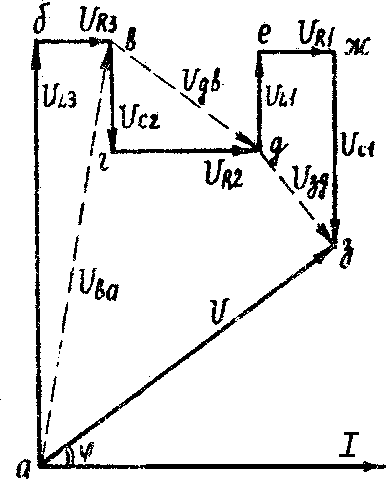 Рисунок 2.7Векторы напряжений, которые нужно определить, показа- ны на диаграмме прерывистыми линиями. Их величину можно получить, измерив длину и умножив на выбранный масштаб, но можно и вычислить исходя из диаграммы:Uва  Uдв Uзд 	 355 B;	 150 B; 100 B.Полная мощность:S  UI  300 100  3000 BA.Для вычисления активной P и реактивной Q мощностей определим угол сдвига фаз между напряжением и током:  arctg xэR  arctg 18   36.7.24	э 		Угол φ можно определить и непосредственно измерением на диаграмме (рис.2.7).Активная и реактивная мощность:P  S cos  3000  cos36.7  2400 Вт; Q  Ssin  3000  sin 36.7  1800 BAp.В цепи на рис.2.8 заданы: U=120 В; R1=6 Ом; R2=12 Ом; R3=20 м, xL=8 Ом; xC=9 Ом. Определить токи в ветвях и в неразветвленной части цепи, вычислить полную, активную и реактивную мощности, построить векторную диаграмму.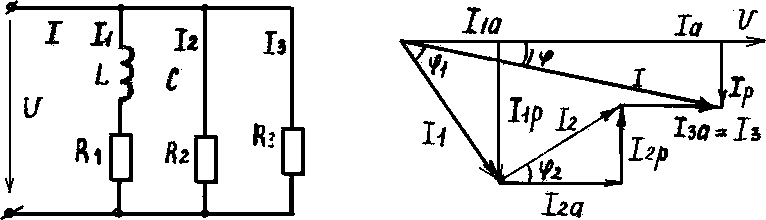 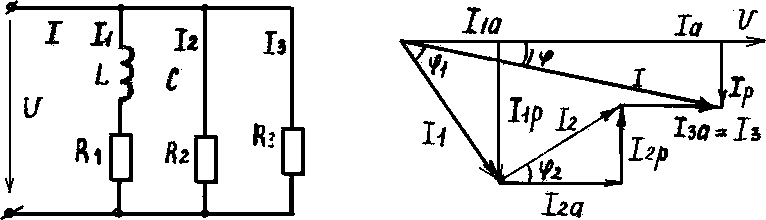 Рисунок 2.8	Рисунок 2.9РешениеОпределить полное сопротивления и углы сдвига фаз в ветвях:z  	 10 Ом;  arctg xL   arctg 8   53.13;1	1	 R  	 6 	1 		z  	 15 Ом;  arctg xC   arctg 9   36.87;2	2	 R		 12 z3  R 3  20 Ом;  0.	2   		Токи в ветвях:I  U  120  12A; I U  120  8A; I U  120  6A.1	z	102	z	153	z	201	2	3Активные и реактивные составляющие токов:I1a I1p I2a I2p I3a I3p I1  cos1   12  cos53.13  7.2A; I1  sin1   12  sin53.13  9.6A; I2  cos2   8  cos 36.87  6.4A; I2  sin2   8 sin 36.87  4.8A; I3  cos3   6  cos0  6A; I3   sin3   6  sin0  0A.Активная и реактивная составляющие общего тока:Ia  I1a  I2a  I3a  7.2  6.4  6.0  19.6A; Ip  I1p  I2p  I3p  9.6  4.8  0  4.8A.Ток в неразветвленной части цепи:I 	 20.18A.Полная мощность:S  U  I  120  20.18  2421.6BA .Коэффициент мощности:cos  Ia 19.6 0.97I	20.18Активная и реактивная мощностьP  S cos  2421.6  0.97  2351.4Вт;Q 	 579.0BAp.Векторная диаграмма построена на рис.2.9.В цепи на рис.2.10 заданы: U=200 В; R1=4,87 Ом; R2=20 Ом; R3=12 Ом; xL1=11,12 Ом; xL3=16 Ом; xC2=15 Ом. Определить токи. Проверить баланс мощности. Построить векторную диаграмму.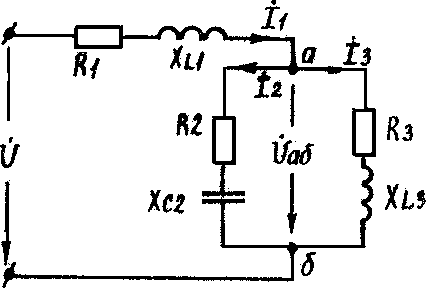 Рисунок 2.10Решение Комплексные сопротивления ветвей:z  4.87  j11.12  14.14ej66.3 ;z  20.00  j15.00  25.00e j36.9 ; z  12.00  j16.00  20.00ej53.1.Комплексные сопротивления разветвленного участка и всейцепи:z   z	25.00e j36.9  20.00ej53.1j14.4zаб     2	3   	 15.62e 15.13  j3.88;z   z	25.00e j36.9  20.00ej53.1z  z  z	 4.87  j11.12 15.13  j3.88  20.00  j15.00  25.00ej36.9.1	абБудем считать, что вектор заданного напряжения U направлен по вещественной положительной полуоси комплексной плоскости, т.е. примем U  200B .Ток неразветвленной части цепи (он же ток первой ветви):I    U 	200 8e j36.9  6.40  j4.80 A .    1	z	25e j36.9Напряжение на разветвленном участке:U	 ˙I     z	 8e j36.9 15.62ej14.4  125e j22.5 .Токи второй и третьей ветвей:U	125e j22.5j14.4I 2     аб   	 5.0e 4.84  j1.24;z2	25ej36.9U	125e j22.5	 j75.6I 3     аб   	 6.25e 1.55  j6.05.z3	25ej53.1Комплекс полной мощности и ее составляющие:S  U  ˆI1 200  8ej36.9  1600ej36.9   1280  j960;P  1280Вт; Q  960BAp.Активная и реактивная мощность в отдельных ветвях:P  R I2  4.87  82  311.68Вт;1	1 1  Q  x I2  11.12  82  711.68BAp;1	L1 1P  R I2  20.0  5.02  500.00Вт;2	2 2Q   x	I2  15.0  5.02  375.00BAp;2	C2 2P  R I2  12.0  6.252  468.75Вт ;3	3 3Q   x	I2  16.0  6.252  625.00BAp.3	L3 3Баланс активной и реактивной мощности:P1  P2  P3  1280.43  1280  PВт; Q1  Q2  Q3  961.68  960  QBAp.Векторная диаграмма показана на рис.2.11.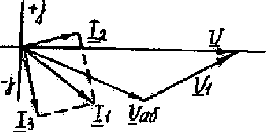 Рисунок 2.11Рассчитать токи в цепи на  рис.2.12,  проверить баланс мощно-сти,  построить  топографическую  диаграмму,  совмещенную  с век-торной диаграммой токов.I  5  j5; E˙ 100  j100;R1=8 Ом; R3=6Ом; R4=10 Ом; xL1=6 Ом; xC2=10 Ом; xL3=8 Ом.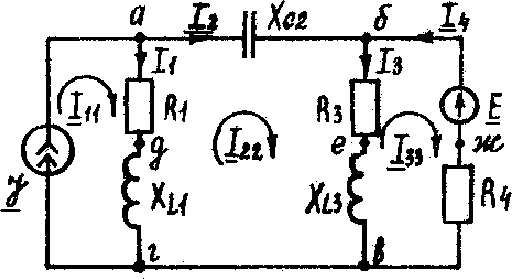 Рисунок 2.12РешениеПрименим метод контурных токов. Разметим токи в ветвях иконтурные токи, как показано на рис.2.12. учтем, чтоI11  I 5  j5.Для оставшихся двух неизвестных контурных токов составим систему уравнений: I 22  z1   z2   z3   I 33 z3   I z1; 	 I	z   I	 z  z   E;	22    3	33	3	4В этих уравнениях:z1  8  j6; z2   j10; z3  6  j8;z4  10; I˙z1  5  j58  j6  10  j70.После подстановки числовых значений получим:14  j4 I 22  6  j8 I 33  10  j70;6  j8 I 22  16  j8 I 33  100  j100.Определитель матрицы сопротивлений:  14  j46  j8  220  j80 .6  j8	16  j8Определитель матрицы токов:		10  j706  j8  1800  j1000;2233 100  j100	16  j814  j4	10  j706  j8	100  j100 2300  j1500.Контурные токи:I 22 22 5.766  j6.642  8.796ej130.96A;I 33 33 7.044  j9.380  11.730ej126.90 A.Токи в ветвях:I    I  I	 10.766  j1.642  10.89e j8.67A;I	 I	 5.766  j6.642  8.796e130.96A;I   I	 I	 1.278  j2.738  3.021e j64.98A;I	  I	 7.044  j9.380  11.730e j53.09A.Полная мощность, отдаваемая источником тока и источникомЭДС:SI  Uаг I  z1 I 1 I 737.20  j222.60BA;SE  E I 4  1642.30  j233.60BA.Суммарная полная, активная и реактивная мощность источни-ков:S  SI  SE  2379.50  j11.00BA;P  2379.50Вт; Q  11.00BAp.Суммарная активная и реактивная мощности в ветвях:R I2  R I2   R I2   2379.4  Px   I2  x	I2  x	I2  10.87  QВт;BAp.L1    1	C2    2	L3 3Баланс мощностей соблюдается, следовательно, токи рассчи- таны правильно.Для построения топографической диаграммы вычислим ком- плекс потенциалов точек, обозначенных на схеме (рис.2.12), приняв:˙2   ˙в   0;˙д   ˙г   jx   I˙   9.852  j64.596;L1    1˙а   ˙д   R ˙I   95.980  j51.460;1  1  ˙е   ˙в   jx	I˙   21.900  j10.220;˙б   ˙е   R ˙I   29.567  j6.203;3 1  ˙ж   ˙ в   R  I˙   70.438  j93.796.Топографическая диаграмма, совмещенная с векторами токов, показана на рис.2.13.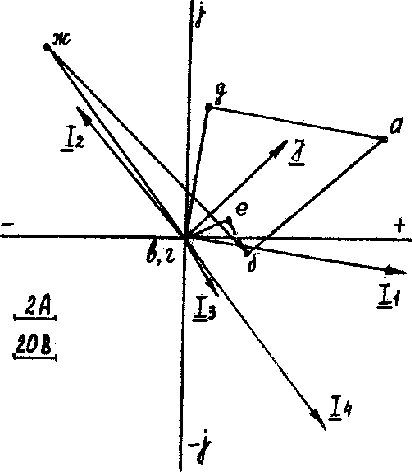 Рисунок 2.13